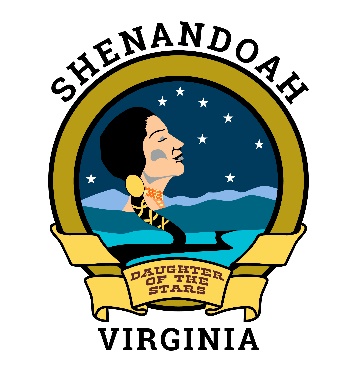 Press ReleaseSHENANDOAH, March 31 — The Town of Shenandoah is proud to announce the installation of a high-definition camera at the Town of Shenandoah Museum and Welcome Center. Mounted on the building, the camera offers a spectacular view of the trains which pass by every day. The railyard is the only working railyard between Roanoke and Hagerstown, Md.The camera will offer railfans 24/7 live-streaming of trains. The livestream can be found on YouTube at  https://www.youtube.com/watch?v=Y7dnlXuuMvA and the Town’s website at www.townofshenandoah.com (select “visitors” from the primary navigation and then “live railyard camera” from the dropdown menu).The Town looks forward to hosting the many rail enthusiast and their families at the Town of Shenandoah Museum and Welcome Center in the future. The museum and welcome center is located at 507 First Street in Shenandoah, and is open from 10 a.m. to 5 p.m. Mondays through Saturdays. The facility is closed from noon to 1 p.m. each day. Learn more about the Town of Shenandoah Museum and Welcome Center at www.townofshenandoah.com/community/page/town-museumwelcome-center .  For questions, please call Museum Curator, Lora Jenkins, at (540) 652-8773.Thanks to Jenkins Computer Service for the installation of the camera.This institution is an equal opportunity provider and employer.